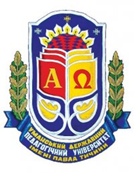 Міністерство освіти і науки УкраїниУманський державний педагогічний університет імені Павла ТичиниФакультет соціальної та психологічної освітиКафедра психологіїзапрошує наНауково-практичний семінар «Подолання стресових ситуацій у студентів ВНЗ»який відбудеться 28 лютого 2017 року у місті Умань.До участі запрошуються викладачі, аспіранти, студенти, працівники вищих навчальних закладів, практикуючі психологи та соціальні педагоги.Напрями роботи семінару:Психологічна характеристика стресових ситуацій у студентів ВНЗ.Інноваційні форми роботи щодо подоланнястресових ситуацій у студентів ВНЗ.Гендерні особливості переживання та подоланнястресових ситуацій у студентів.Використання тренінгових технологій для подолання стресових ситуацій у студентів.